St. Johns County School District Scholarship ListSt. Johns County School District Scholarship ListSt. Johns County School District Scholarship ListSt. Johns County School District Scholarship ListSt. Johns County School District Scholarship ListSt. Johns County School District Scholarship ListSt. Johns County School District Scholarship ListSt. Johns County School District Scholarship List*Last updated on 9/10/20**Last updated on 9/10/20**Last updated on 9/10/20**Last updated on 9/10/20**Last updated on 9/10/20**Last updated on 9/10/20**Last updated on 9/10/20**Last updated on 9/10/20*Scholarship NameRequirementsInternational/National/State/LocalDeadlineNeed/ Merit-BasedAmount/# of AwardsScholarship Application/ContactVoice of Democracy ScholarshipCompetition-High school student-Write and record an essay on a patriotic themeNationalOctober 31, 2020MeritState winners competefor $154,000 in scholarships - with the first placenational winner receiving a $30,000 scholarshipStudents can enter directly by submitting the required entry form, along with their essay (and in the case of Voice of Democracy, their recording) to a localparticipating VFW Post.*Entry form on Scholarship Drive*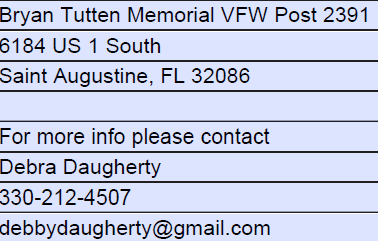 Sapling HR, People Ops and Onboarding Scholarship-High school student-Essay where you explain, present, inspire, or otherwise convince us about your great idea for an onboarding program for new employees of a business, and how it would improve their experience.NationalNovember 1, 2020Merit$1,000Julian Hooks julian.hooks25@gmail.com

https://www.saplinghr.com/about/scholarship Certa Law Personal Injury & Wrongful Death ScholarshipHigh school student who has had their life altered due to a bodily injury from an automotive or pedestrian accident, be it their own injury, that of a loved one, or an influential individual.InternationalDecember 15, 2020Merit$1,000David Warren
david.warren650@gmail.comhttps://www.certalaw.com/certa-law-personal-injury-wrongful-death-scholarship/ Equitable Excellence Scholarship-Demonstrate courage, strength and wisdom as shown by community impact through volunteer service-Be a high school senior planning to attend an accredited two-year or four-year college or university in the United States.-Be a United States citizen or legal resident living or claiming residency in one of the 50 U.S. states, District of Columbia or Puerto Rico.NationalDecember 15, 2020**only the first 10,000 applications acceptedMerit$1.4 million in scholarships ($2,500, $10,000 or $25,000) Ryan.Goodwin2@equitable.com     (904) 596-7912https://equitable.com/foundation/equitable-excellence-scholarship WiseGeek Women in STEM ScholarshipFemale high school students who are planning to pursue a degree in science, technology, engineering, or math.NationalDecember 31, 2020Merit$500https://www.wisegeek.com/wisegeek-women-in-stem-no-essay-scholarship.htmEmma Jacksonemma@wisegeekoutreach.com  US Army ROTC Scholarshiphttps://offload.goarmy.com/content/dam/goarmy/emm/attachments/ArmyROTCinfo.pdfNationalMarch 4, 2021MeritArmy ROTC provides full tuition and fees (or $10K for room and board) scholarships to over 2000 high school students each year. We intend to continue to sustain that same level of commitment into 2021. In addition to the tuition and fees, the scholarship pays $1200 annually for books and a stipend of $420 per months (for up to 10 months a year.)
usarmy.knox.usacc.mbx.train2lead@mail.mil 